LeafHungryCaterpillarPlum LollipopCocoonButterflyTinyStrawberryPearLeafHungryCaterpillarPlum LollipopCocoonButterflyTinyStrawberryPear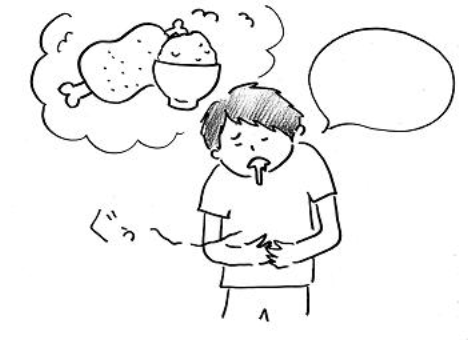 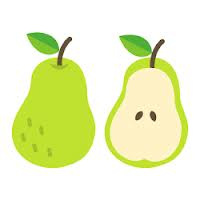 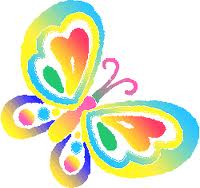 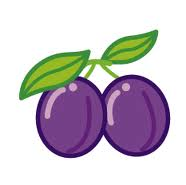 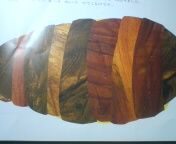 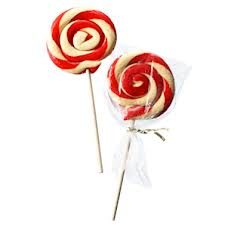 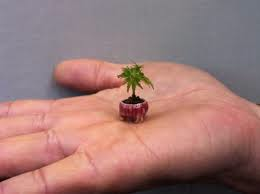 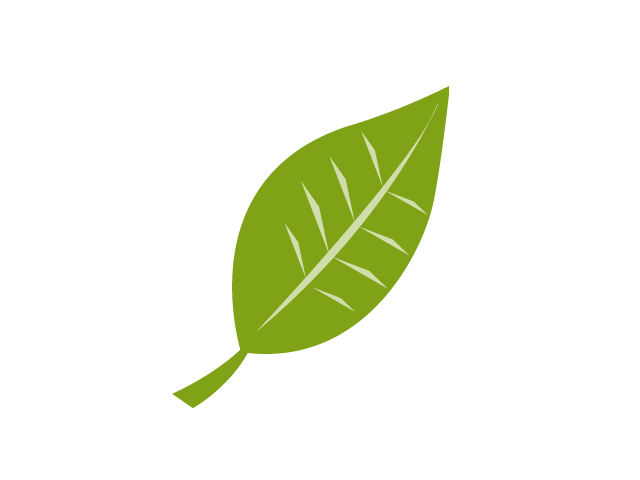 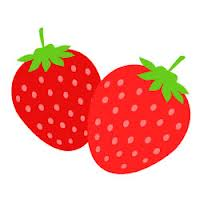 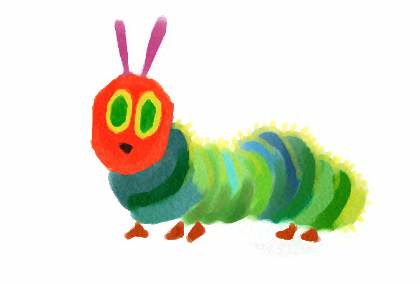 